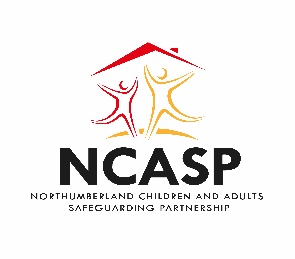 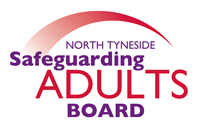 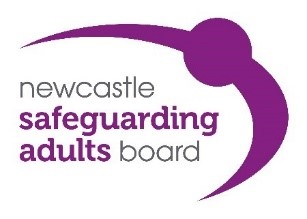 Northumberland Children and Adults Safeguarding PartnershipConsideration Request Formfora Safeguarding Adults ReviewPart A – ReferralPart B - SARC consideration and decisionPart C - SAB Independent Chair ReviewPART A – ReferralPlease complete as fully as possible after discussion with your agency’s SAB representative who will submit to the SARC chair. If your agency does not have a SAB representative please discuss with the SAB Coordinator.PART B – SARC consideration and decision PART C – SAB Independent Chair Review Referrer DetailsReferrer DetailsNameKaren WrightJob TitleSenior Manager, Safeguarding AdultsOrganisationNorthumberland Adult Social CareContact detailsKaren.wright01@northumberland.gov.ukDate of ReferralPlease detail any reasons for a delay in referralDetails of Adult Details of Adult NameJames HowarthAddressDate of birthDate of death (if applicable)TBCEthnicityWhite BritishAny protected characteristics which should be taken into account.Was the adult a care leaver or care experienced?NoName and address of GPFamily/ Next of Kin/ AdvocateNo known familyWas/is the adult known to any other agencies that you’re aware of?James was known to: ASC, GPCircumstances of the caseCircumstances of the caseBrief details of case (include chronology of events, details of allegation of abuse or neglect, agency responses, key decisions made, any safeguarding adults procedure followed)  Type of abuse/neglect suspected in death/serious harmSelf-NeglectAny other relevant informationParallel processesParallel processesIs this incident the subject of any concurrent internal investigation? E.g. Serious Incident, Disciplinary, Complaint.NoIs this incident the subject of any concurrent external investigation or legal process? E.g. Inquest, LeDeR, Police investigationNoHas a safeguarding concern been raised in relation to the incident/s which resulted in the death or serious harm?YesLocal Authority: Northumberland ASCDate concern raised:Rationale for Safeguarding Adults Review referralRationale for Safeguarding Adults Review referralDoes the individual have Care and Support needs? Please provide details:Did they die or suffer significant harm? AND is there a suspicion that abuse or neglect contributed to the death or harm? Please provide details.Is there a reasonable cause for concern about how agencies worked together to safeguard the adult? Please provide details: Why, in your opinion, should this case be considered for a Safeguarding Adult Review?Is the case known to the coroner? Has the coroner been notified of the SARC consideration? Yes/No/UnknownDate of Meeting Agencies Present Information Reviewed Summary of Discussion Recommendation Is a SAR proposed? If not, is an alternative review type recommended?  Questions which the SAR Committee may find helpful to consider:Was there clear evidence of a risk of significant harm to the adult which was not recognised and acted upon appropriately by an organisation or individuals in contact with the adult or perpetrator?Does one or more agency or professional involved with this case or cases consider that its concerns were not taken sufficiently seriously, or acted on appropriately, by another?Does the case indicate that there may be failings in one or more aspects of the local operation of formal safeguarding adult procedures, which go beyond the handling of this case?Was the adult current to safeguarding or had they previously been subject to safeguarding arrangements?Does the case appear to have implications for a range of agencies and/or professionals?Does the case suggest that the SAB or other agencies may need to change their local protocols or procedures, or that protocols and procedures are not being adequately understood or acted on?Are there any indications that the circumstances of the case may have national implications for systems or processes or, that it is in the public interest to undertake a Safeguarding Adult Review?Is notification to HM Coroner required? Notification will be required before the commencement of a SAR or any other type of review.  Further Actions Name (SARC Chair) Date Signature I endorse the recommendation for a SAR to be undertaken I endorse the recommendation for a SAR not to be undertaken Further information/ clarification is required (refer back to SARC) Comments Comments Name (SAB Chair) Date Signature 